台北市北投區文化國小110學年度第一學期班級經營計畫班級： 一年 7班                                      級任老師：邱子玲  老師    孩子能順利的成長，除了自身的努力以外，更需要家庭和學校一起支持他，所以我以真誠的心，歡迎家長積極參與教育、走入教室，進而成為教育夥伴。期待我們親、師、生共同的努力，營造快樂、希望、美麗的優質環境，陪伴孩子豐富、充實的成長！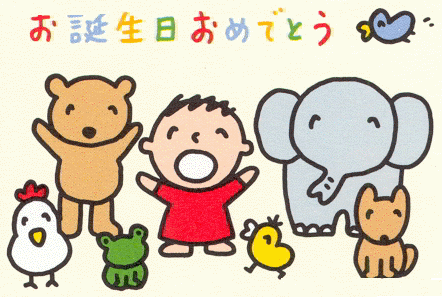 經營目標孩子的安全與健康為第ㄧ。輔導孩子待人接物應有的禮貌，做個有教養、有氣質的孩子。鼓勵孩子培養自信，跟自己比賽，一天比一天進步。面對自己所做的事，勇於承認、負責，並期許自己一定能做好。加強師生互動，建立教師、學生、家長之和諧關係。孩子的安全與健康為第ㄧ。輔導孩子待人接物應有的禮貌，做個有教養、有氣質的孩子。鼓勵孩子培養自信，跟自己比賽，一天比一天進步。面對自己所做的事，勇於承認、負責，並期許自己一定能做好。加強師生互動，建立教師、學生、家長之和諧關係。孩子的安全與健康為第ㄧ。輔導孩子待人接物應有的禮貌，做個有教養、有氣質的孩子。鼓勵孩子培養自信，跟自己比賽，一天比一天進步。面對自己所做的事，勇於承認、負責，並期許自己一定能做好。加強師生互動，建立教師、學生、家長之和諧關係。經營理念1.「健康、活力」：鼓勵孩子多運動、勤洗手，以抖擻的精神迎接每一堂課。2.「約定五部曲」：開學時與孩子們約定五項規範，並確實遵守。3.快樂的學習：以孩子為主體，營造一個快樂的學習環境，讓孩子『愛』上學從中體會學習的樂趣。4.We are family：學校是孩子們第二個家，塑造出家庭的溫暖。5.負責任的好孩子：適時賦予孩子任務，培養孩子責任感，做好份內的事。1.「健康、活力」：鼓勵孩子多運動、勤洗手，以抖擻的精神迎接每一堂課。2.「約定五部曲」：開學時與孩子們約定五項規範，並確實遵守。3.快樂的學習：以孩子為主體，營造一個快樂的學習環境，讓孩子『愛』上學從中體會學習的樂趣。4.We are family：學校是孩子們第二個家，塑造出家庭的溫暖。5.負責任的好孩子：適時賦予孩子任務，培養孩子責任感，做好份內的事。1.「健康、活力」：鼓勵孩子多運動、勤洗手，以抖擻的精神迎接每一堂課。2.「約定五部曲」：開學時與孩子們約定五項規範，並確實遵守。3.快樂的學習：以孩子為主體，營造一個快樂的學習環境，讓孩子『愛』上學從中體會學習的樂趣。4.We are family：學校是孩子們第二個家，塑造出家庭的溫暖。5.負責任的好孩子：適時賦予孩子任務，培養孩子責任感，做好份內的事。經 營 重 點經 營 重 點具體措施一、班規建立一、班規建立1.多鼓勵、少懲罰，盡量讓學生學習自治，管理自己的行為。獎懲方式適應學生個別差異，並為學生共同遵行，須公平公正，並給予彌補過錯的機會。2.建立班級自治制度，每人皆有擔任的職務，以培養學生的榮譽心及責任感，擔任職務不重複，盡量給予每人機會。二、生活輔導二、生活輔導1.孩子共同制訂的班級公約，並能共同遵守，適應團體的生活習慣。2.建立班級榮譽制度，培養孩子榮譽心，使孩子能自制自律，並積極爭取班級榮譽。3.加強孩子環保的概念，並落實愛護公物及節約能源的精神。4.推動孩子心靈的改造，期望人人有感恩、知福、惜福的心。5.推行禮貌運動，能主動問好，懂得尊重和不侵犯他人。6.於公共場所中能輕聲慢步，並維護個人服裝儀容和物品的整潔。三、班級圖書三、班級圖書1.鼓勵孩子能將書帶來班上分享給他人，充實班級圖書館。2.定期從學校圖書館調出不同種類的書給孩子閱讀，增加閱讀廣度。3.配合閱讀計劃，獎勵閱讀風氣，給予每學期閱讀書籍數量多的孩子獎勵。四、教學管理四、教學管理  1.遵守並適應團體的生活，養成主動、負責的學習態度。2.睡前能主動核對聯絡簿及功課表整理書包，帶齊學用品。3.按時並認真完成老師交代的作業及工作。4.鼓勵孩子多發問、勇於嘗試及表達，主動學習，注重小組合作學習、討論的能力，訓練孩子能獨立上台發表。5.積極確實的訂正作業，有錯誤時立即訂正不拖延。親師合作事項親師合作事項上學時間:讓孩子盡量在為了孩子的安全與良好作息，請儘量在家吃完早餐再到校，到校時間為7:30-7:50到校，才有充分的時間抄寫聯絡簿以及繳交當天作業。上學服裝:當天有體育課即應穿著運動服(縫上學號)和運動鞋，每週三著便服，其餘時間穿著學校制服。回家功課:替孩子規劃固定的寫作業時間，回家功課完成後，還要檢查學用品是否備齊，收完書包，才算完成工作。生活能力：請讓孩子自己學習處理生活細節，例如：洗澡洗頭、綁鞋帶、整理自己的房間…等等。閱讀習慣：鼓勵孩子每週至少閱讀一本課外讀物或訂閱國語日報。家事指導：讓孩子幫忙做家事，適度承擔家事責任。簽閱聯絡簿/檢查功課：每天請您提早撥出寶貴的幾分鐘，了解孩子的作業內容、聯絡事項及完成情形。作業及連絡簿看過之後煩請簽章，已批閱之作業若有錯誤未訂正，請協助指導。繳交費用：繳交各項費用時請準備剛好的錢數，並置於信封內，寫上姓名及該項費用的名稱。【收到費用，老師會在繳費袋上註明】通知單：請注意各項通知單（置於文件夾中）上的時效，各項費用、回條、調查表也請於規定時間內繳交，以老師及行政人員作業。同儕學習：培養孩子獨立思考以及解決問題的能力，若與同學有相處的誤解或糾紛，家長可加以輔導，導引孩子正確的方向。親子溝通：愛與關懷，留意孩子的交友狀況與專注事物，適時給予建議或協助，陪伴孩子成長。12.六、聯絡方式六、聯絡方式1.家庭聯絡簿。2.電子郵件：pretty.vivi@yahoo.com.tw  3.手機 (請於晚間九點以前來電)4.到校懇談：歡迎家長事先約好時間，到校與教師做面對面的溝通，分享孩子成長中的喜悅或學習上的困難。5.學校請假專線：28933828轉123 (早上8:00之前)